GOD’S GRACE IN UNEXPECTED PLACES WAVE CHURCH SD  Jonah 1:11-17  |  Oct. 6, 2019Jonah 1:9-11 (ESV)  9 He answered, “I am a Hebrew and I worship the Lord, the God of heaven, who made the sea and the dry land.” 10 This terrified them and they asked, “What have you done?” (They knew he was running away from the Lord, because he had already told them so.) 11 The sea was getting rougher and rougher. So they asked him, “What should we do to you to make the sea calm down for us?”EVERY STORM HAS THE POTENTIAL TO BRING US TO DEEPER FAITH.Jonah 1:12 (ESV)  12 “Pick me up and throw me into the sea,” he replied, “and it will become calm. I know that it is my fault that this great storm has come upon you.”WE MUST FIRST COME TO GRIPS WITH WHAT WE DESERVE BEFORE WE WILL EVER REALIZE THE MAGNITUDE OF GOD’S GRACE.MY SIN AFFECTS OTHERS.Jonah 1:13 (ESV)  13 Instead, the men did their best to row back to land. But they could not, for the sea grew even wilder than before. WE TEND TO EXHAUST ALL RESOURCES BEFORE WE TURN TO GOD.Jonah 1:14-15 (ESV)  14 Please, Lord, do not let us die for taking this man’s life. Do not hold us accountable for killing an innocent man, for you, Lord, have done as you pleased.” 15 Then they took Jonah and threw him overboard, and the raging sea grew calm. JONAH ACTS AS AN IMPERFECT FORESHADOWING OF JESUS CHRIST, OUR TRUE SUBSTITUTE.
TRUE LOVE IS SUBSTITUTIONARY.Matthew 12:40-41 (NIV)  40 For as Jonah was three days and three nights in the belly of a huge fish, so the Son of Man will be three days and three nights in the heart of the earth. 41 The men of Nineveh will stand up at the judgment with this generation and condemn it; for they repented at the preaching of Jonah, and now something greater than Jonah is here.Mark 10:45 (NIV)  45 For even the Son of Man did not come to be served, but to serve, and to give his life as a ransom for many.”Romans 3:25-26 (NLT)  25 God presented Christ as a sacrifice of atonement, through the shedding of his blood—to be received by faith. He did this to demonstrate his righteousness, because in his forbearance he had left the sins committed beforehand unpunished—26 he did it to demonstrate his righteousness at the present time, so as to be just and the one who justifies those who have faith in Jesus.Romans 8:1 (ESV)  There is therefore now no condemnation for those who are in Christ Jesus.A GOD WHO SUBSTITUTES HIMSELF FOR US SO THAT WE MAY GO FREE IS A GOD WE CAN TRUST.Jonah 1:16 (ESV)  16 Then the men feared the Lord exceedingly, and they offered a sacrifice to the Lord and made vows.TRUE FAITH SEEKS GOD FOR WHO HE IS, NOT FOR WHAT HE CAN DO FOR ME.Jonah 1:17 (ESV)  17 And the Lord appointed a great fish to swallow up Jonah. And Jonah was in the belly of the fish three days and three nights.THE GRACE OF GOD THAT JONAH HATES TURNS OUT TO BE HIS ONLY HOPE. CONNECT. 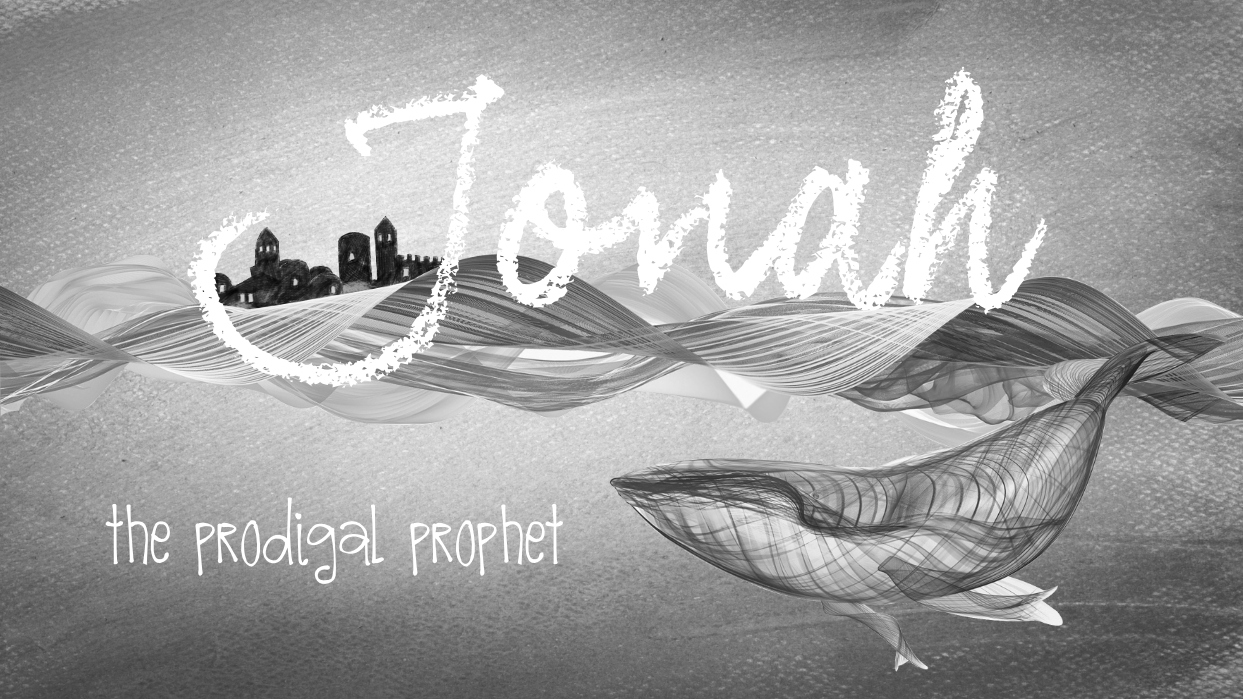 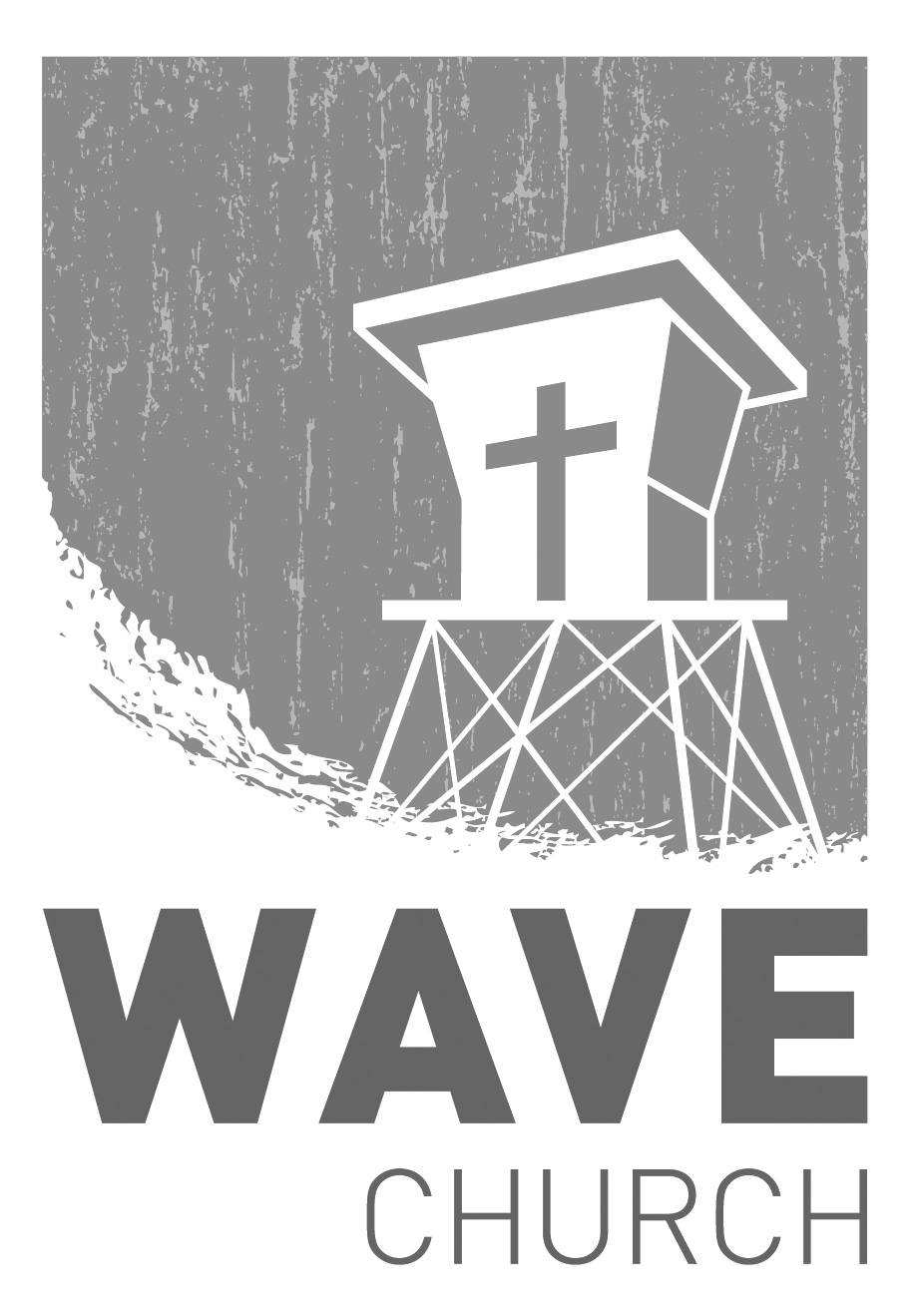 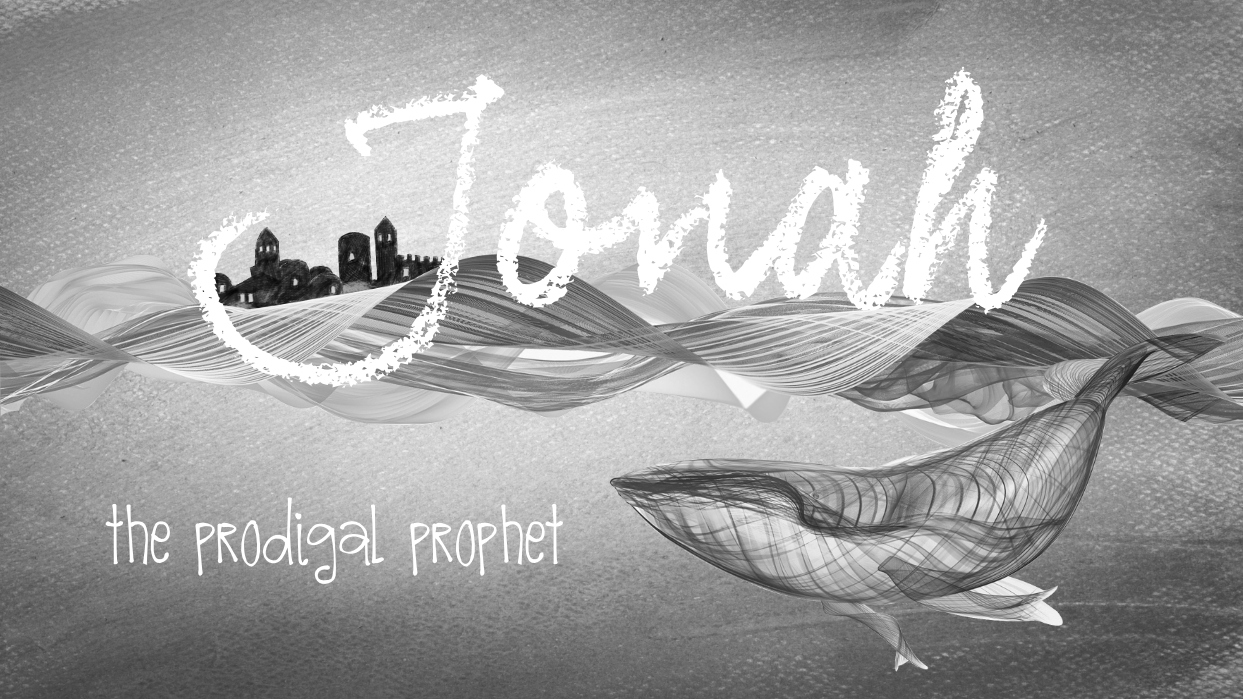 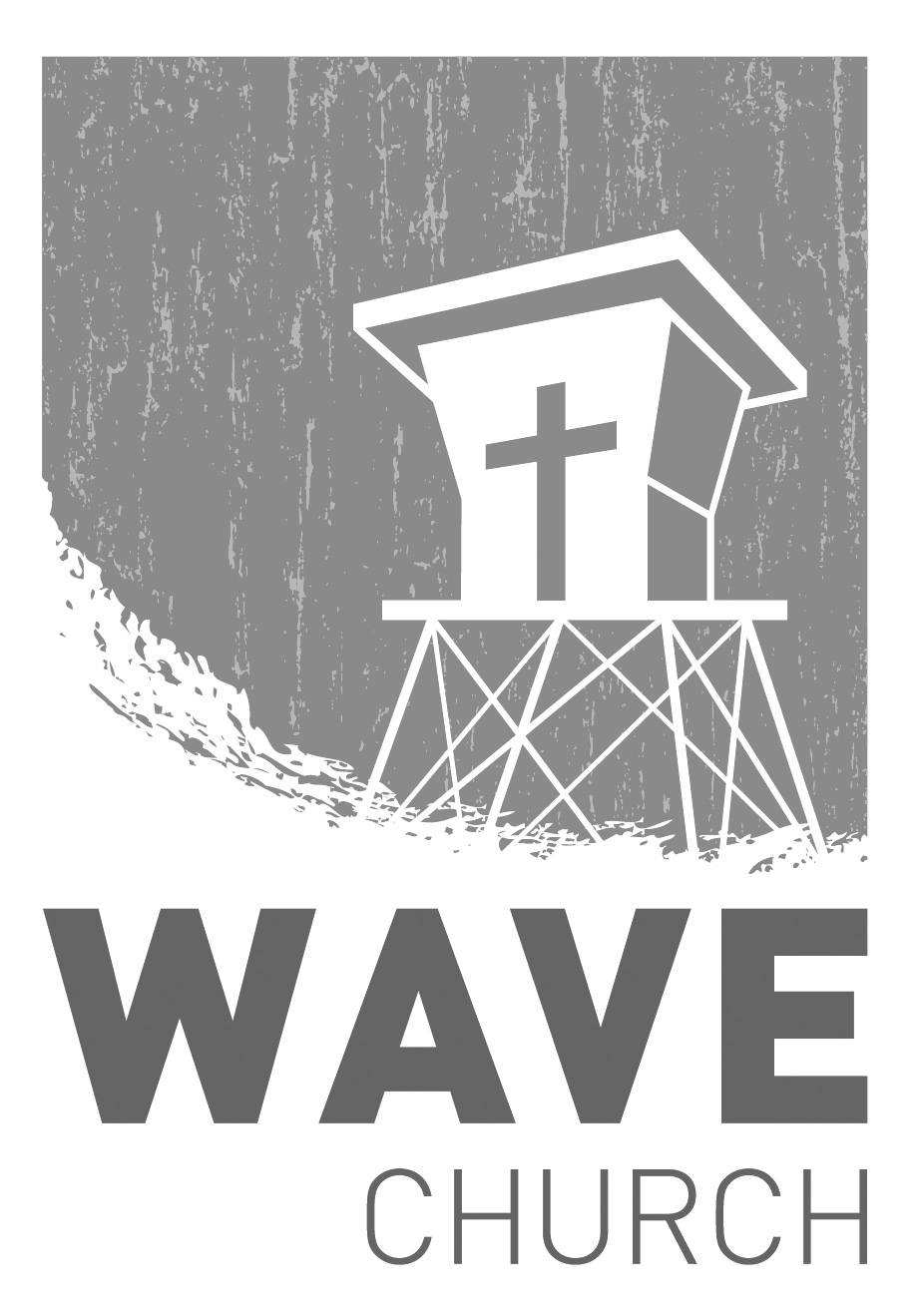 .STARTING POINT   |   Oct. 6th    We have a Starting Point lunch today, right after church! If you would like to learn more about Wave, meet our pastors, staff, and other newcomers, then join us for a family meal, and hear about the story and heart of our church.
WAVE WEEKLY NEWSLETTERWant to keep up with all that is going on at Wave? Simply fill out your communication card and write ‘Newsletter’ to get a weekly email update 
from Wave! 
 GROW.
.
MEN’S RETREAT   |   Oct. 25th – Oct. 26th  Hey, Wave Men! We want you to join us for Man Camp 2019! Come and get out in God's creation, decompress and grow spiritually while camping, hiking, and laughing with your brothers in Christ. For more information and to register for the event, head to the Website at: wavechurchsd.com/events
LIFE GROUP STUDY GUIDE   |   wavechurchsd.com/study/If you want to connect more with today’s sermon, our study guide will help you unpack what you heard on Sunday, while diving deeper into God's word during your group discussions, or as a time of personal reflection. http://wavechurchsd.com/study/
 SERVE..
Children’s Ministry   |   Serve TeamsOur church is blessed with children, and our desire is to provide them with a solid, loving foundation of the Gospel – teaching them who Jesus is and why we need Him in our lives. We have exciting Bible-based curriculum to help us do this, but we need teachers! Or if you need a baby fix, please volunteer in the nursery to hold babies and love on our little ones.  Nursery volunteersKids’ Classroom volunteers